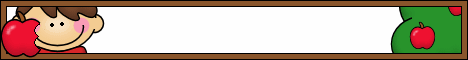 MondayTuesdayWednesdayThursdayFriday8:21-8:30Attendance – Calendar on Wednesday Attendance – Calendar on Wednesday Attendance – Calendar on Wednesday Attendance – Calendar on Wednesday Attendance – Calendar on Wednesday 8:30-9:00Language Arts: WritingSnackLanguage Arts: WritingSnackLanguage Arts: WritingSnackLanguage Arts: WritingSnackLanguage Arts: WritingSnack9:00-9:30Reading RtIReading RtIReading RtIReading RtIReading RtI9:30-10:05Language ArtsLanguage ArtsLanguage ArtsLanguage ArtsLanguage Arts10:05-10:20RecessRecessRecessRecessRecess10:20-11:25MathMathMathMathMath11:25-12:05LunchRecessLunchRecessLunchRecessLunchRecessLunchRecess12:05-12:30Read-AloudRead-AloudRead-AloudRead-AloudRead-Aloud12:30-1:30Classroom ConnectionsScienceSocial StudiesScienceArt 12:30-1:301:00-1:30 HandwritingScienceSocial StudiesSocial Studies Art 1:30-1:45RecessRecessRecessRecessRecess1:45-2:10Math RtIMath RtIMath RtIMath RtIMath RtI2:10-2:40MusicPEMusicPEWork Time2:40-3:00CalendarCalendar2:40 – 3:10 LibraryCalendarCalendar3:00-3:15Small Group Work/PackSmall Group Work/PackSmall Group Work/PackSmall Group Work/PackSmall Group Work/Pack3:15-3:23DismissalDismissalDismissalDismissalDismissal